Einladung zur 
Pressekonferenz on BIKE zur PASSATHON TROPHY 2020Wer: 	Leonore Gewessler, Bundesministerin für 
 	Klimaschutz, Umwelt, Energie, Mobilität, Innovation und Technologie 
 	Birgit Hebein, Vize-Bürgermeisterin von Wien
 	Josef Eberhardsteiner, Vizerektor TU Wien für Digitalisierung und Infrastruktur
 	Günter Lang, passathon Organisator
 	
Wann: 26., August 2020, 11:00 bis 12:00 Uhr
Wo: 	TU Wien PlusEnergieHochhaus 
 	in 1060 Wien, Getreidemarkt 9, 11. Stock, TUtheSkyThemen Eckpunkte:Die PASSATHON TROPHY 2020 Eckpunkte:passathon 2020 seit 5. August bis 30. September 20208 Wochen in 16 Regionen zu 350 Leuchtturmobjekten auf 1.100 km Radstrecke Mach Urlaub in Österreich und erfahre die Vielfalt der NachhaltigkeitSei aktiv für den Klimaschutz – jeder Beitrag zählt - ein Gewinn für dich & die UmweltGemeinsame Aktion von Österreich radelt und passathon – RACE FOR FUTUREÖsterreich Radrundfahrt hält fit in Corona-Zeiten und hält AbstandWeltweit größte Veranstaltung zu klimaschonenden GebäudenDie Leuchtturmobjekte umfassen über 1 Million Quadratmeter EnergiebezugsflächeDigitaler Reiseführer zu Österreichs Leuchttürmen für Klimaschutz & Lebensqualität 
Die generellen Eckpunkte Gebäudesektor:Gebäude verursachen 30% aller CO2-Emissionen und verbrauchen 30% der Gesamtenergie, Großteils fossile EnergieträgerEnergieverbrauch lässt sich um 90% senkenBei Neubau und Sanierung muss energetische Qualität mit höchster Energieeffizienz an erster Stelle stehen, um langfristige Lock-in-Effekte zu vermeiden. Wie heute gebaut wird entscheidet über den Energieverbrauch der nächsten 40 JahreNicht nur im Winter gut für geringere Heizkosten, sondern ebenso gut im Sommer für angenehme Innenraumtemperaturen ohne KlimaanlagenFördert Gesundheit und erhöht LebenskomfortSchafft qualitative Arbeitsplätze, verbessert Klimaschutz & Wirtschaft &HandelsbilanzIst Voraussetzung für eine CO2 Neutralität auch im WärmesektorAnschließende Biketour für Journalisten von 12:30 bis 14:00 Uhr: 
4,7 Kilometer vom TU Wien PlusEnergieHochhaus über die Mariahilferstraße zu sechs passathon-Leuchtturmobjekten mit vollkommen unterschiedlichen Nutzungsarten im 7. und 15. Bezirk mit Abschluss im Boutiquehotel Stadthalle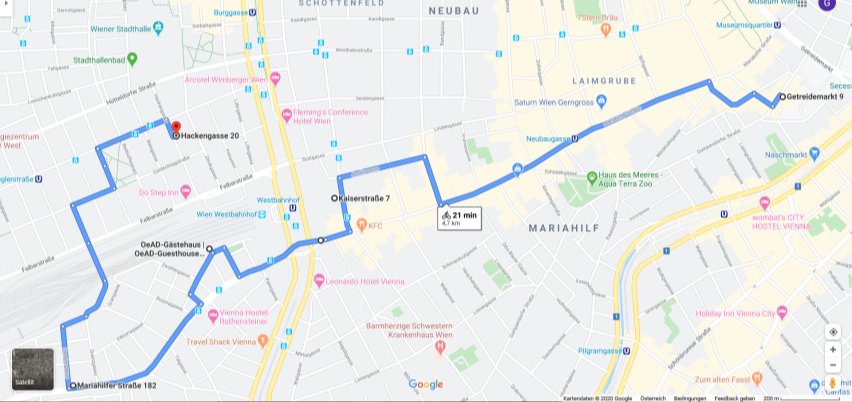 TU Wien PlusEnergieHochhaus Sanierung	Lazaristenkloster Gründerzeithaus Sanierung
https://passivehouse-database.org/index.php?lang=de#d_3995 	https://klimaaktiv-gebaut.at/kaiserstrasze-7.htm 
https://klimaaktiv-gebaut.at/plus-energie-buerogebaeude-tu-getreidemarkt-bauteil-ba.htm
 	 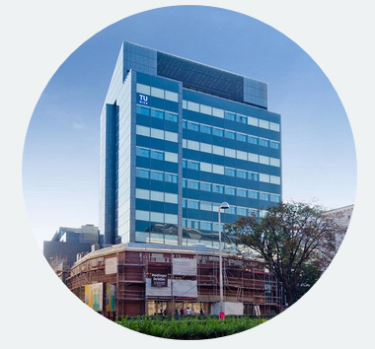 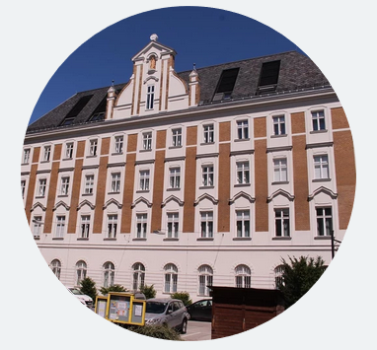 OeAD-Studierendenwohnheim	Plusenergie-Dachausbau Gründerzeithaus 
https://passivehouse-database.org/index.php?lang=de#d_3772	https://passivehouse-database.org/index.php?lang=de#d_3630 
 	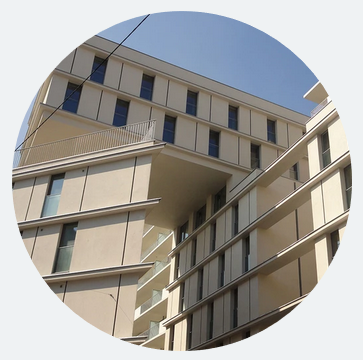 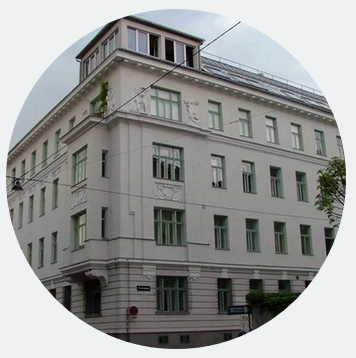 Gründerzeithaus-Sanierung 	Boutiquehotel Stadthalle
https://passivehouse-database.org/index.php?lang=de#d_5037	https://passivehouse-database.org/index.php?lang=de#d_3692 
https://klimaaktiv-gebaut.at/sanierung-und-dg-ausbau-mariahilfer-strasze-182.htm https://klimaaktiv-gebaut.at/boutiquehotel-stadthalle.htm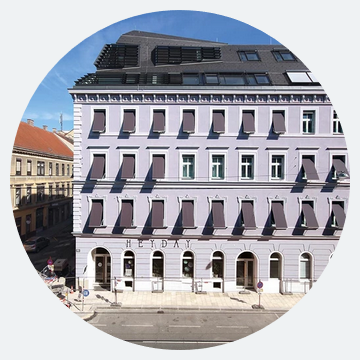 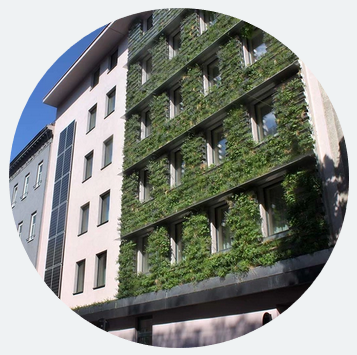  	
Fahrt durch die Mariahilferstraße und Blick auf das OeAD-Studierendenheim, Fotocredits Flimspektakel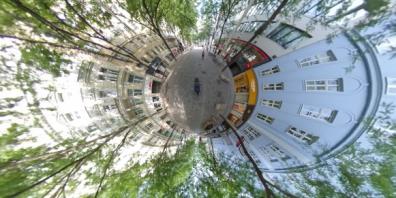 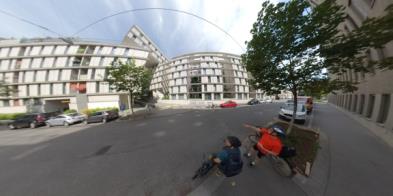 Hinweis:
Für die Teilnahme an der anschließenden Biketour für Journalisten von 12:30 bis 14:00 Uhr ersuchen wir Sie um Anmeldung und Bekanntgabe, ob wir Ihnen ein Leihrad vor Ort zur Verfügung stellen sollen.Anmeldungen zur PK und zur Biketour an:Günter Lang – Organisator passathon – RACE FOR FUTURE
race@passathon.at
Für Rückfragen: 0650-900 20 40